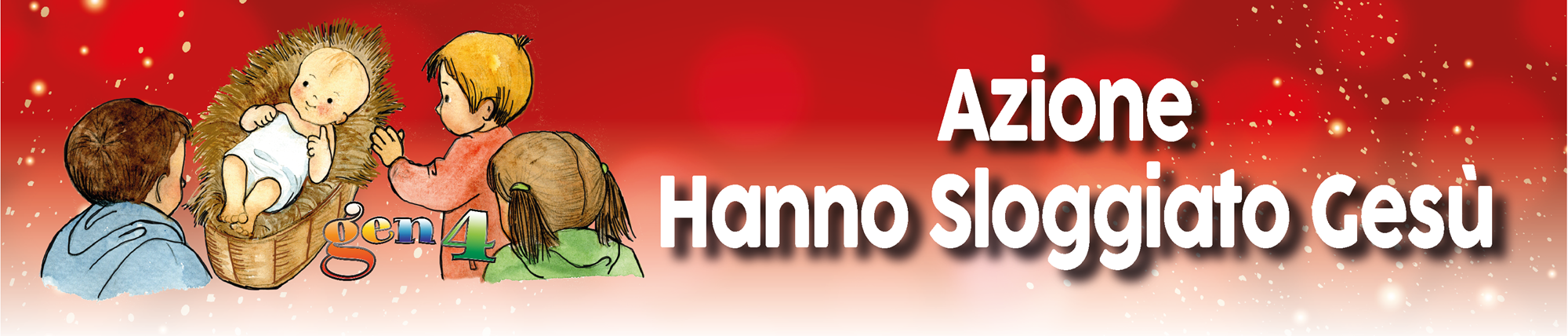 Christmas 2022: Where has the love of the Gen4 arrived?Girl: This is what we had decided to do last Christmas, with many people all over the world: help children in Pakistan and Peru!Boy 1: How wonderful to have received some news from them now! Let's see them together!_____________________________________________________________________________________Narrator (Male Voice 1):In Pakistan, we sent money to help a center called “Nest”, that helps children who are homeless and living on the streets. But what does “Nest” mean? Home! A beautiful, peaceful, colorful place where homeless children can stay instead of living on the streets. In this "Nest," they receive lots of love, care, and the chance to go to school and thus grow up well and prepare for work and have a better life.__________________________________Narrator (Female Voice 1):What about in Peru? There, too, we thought of many small children from poor families. Their school had a damaged roof! What  a joy to have seen the photos of the construction, the finished roof... and the joy of the children!_____________________________Narrator (Male Voice 1):From so many places, the Gen4 have also given help to places closer to them, sometimes directly bringing their love. For example:- In Congo, where they transformed the money collected at Christmas into flour, rice, and frozen chickens! With all these gifts, they visited children at an orphanage, played games and presented skits for them!- Then, also in Congo, they thought of using part of the money collected for refugee children in Goma and for those suffering from the war.- And in Congo, the love of the Gen4 even came from afar! From Lombardy,Italy, they wanted to send money to the Chiara Lubich Hospital in Lubumbashi!_______________________________Narrator (Female Voice 1):But the fantasy of love of the Gen4 has reached many points, often noticing the needs of people close to them. For example:-In Sardinia (Italy), direct help was given to a family with 5 children who were in need because their house had its roof completely destroyed...and lacked money to repair it! -In Sicily (also in Italy), it was possible instead to make a contribution for a family that had no money for rent, or for another with many children in need. A missionary group caring for people in need in Palermo was also helped;- In Albania, some money was sent to help two sick little twins from a poor family that had no money to have them treated.- In Croatia, they helped an association for children with disabilities.- And in Argentina and Paraguay, they contributed to associations supporting the poor people and children.______________________________Narrator (Male Voice 1):But we haven't forgotten those who are still suffering from the ongoing war in Ukraine, where the love of the Gen4 from many parts of the world has arrived:- From Croatia, Czech Republic, Italy, Brazil, Japan, they thought of sending part of the money collected with the Project “They've Evicted Jesus” there.- While in Ireland, they decided to use a sum of money to buy thermal shirts to be sent to Ukraine during the winter.__________________________________Narrator (Female Voice 1):And the love given is multiplied. In 2022, the Gen4  in Myanmar received help from the Project “They've Evicted Jesus” to start forming a beautiful choir! Now this choir has been able to bring joy to a children's hospital with exchanges of drawings and gifts.And not just at Christmas!Narrator (Male Voice 1):Throughout the world, the love of the Gen4 for those in need hasn't only been during Christmas but has continued throughout the year2023 with many other initiatives. Here are some of them, but there have certainly been so many other beautiful things  that we can’t tell everything here:- In Emilia Romagna,in Italy, where there was a terrible flood, the Gen4 sent money collected from handicrafts made by them to a family whose house was badly damaged.- Anna from Pisa, also in Italy, gave up her birthday gifts and instead asked for money to help Afghan refugee children.- From Thailand and Croatia, help arrived in Syria for earthquake victims.- In Carpi, also in Italy the Gen4 sold plants to send money to Ukraine.Girl: Lots and lots of love: and we certainly couldn’t remember everything! Thank you to each and everyone for the love given!Boy 1: Jesus will say, "You did it to me."Girl: Small dots of light... but together they multiply and light up the whole world!"That’s the love of the Gen4, that if you throw a small pebble... Gen4 intervenes: 'Yes, a small pebble... and the circle becomes bigger and bigger and, above all, it spreads all over the world.' Margaret: Exactly!" (video clip of Margaret, by CSC)